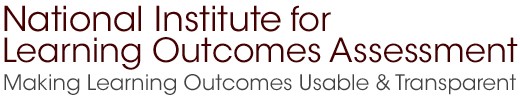 Assignment-Design Charrette Feedback Sheet:Assignment	Comments From	What learning outcomes do you think students will be able to demonstrate with this assignment? How does it need to be modified to better align with the outcomes of interest?What are the main strengths of this assignment for assessing the identified outcomes?Thinking about the assignment from the point of view of students, what questions or suggestions do you have?How does the assignment align with the evaluative criteria? Are there mixed signals sent to students?Other suggestions and possibilities – especially in response to the author’s questions about improving the assignment?